 Индивидуальный Предприниматель 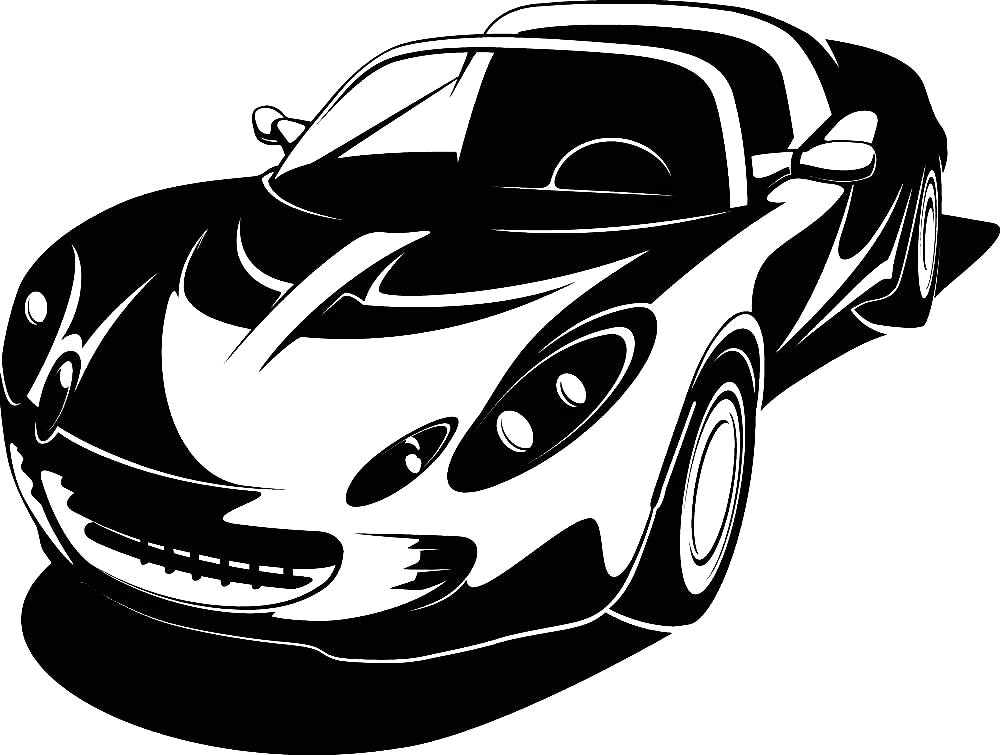               Обжорина Валентина Никифоровна Автошкола «Болид»ИНН 740500943270 ОГРИП 320745600112514                                                                                                                                                                                                                                                          456080, г. Трехгорный, ул. Строителей д. 10/2, тел. 8912-403-73-90, 8904-941-0201 email: dorogova_2015@bk.ruУТВЕРЖДАЮ__________________ ИП Обжориной В.Н.«____»_____________2021г.Положение о педагогическом совете ИП Обжориной В.Н. 1 ОБЩИЕ ПОЛОЖЕНИЯ1.1. Педагогический совета ИП Обжориной В.Н. Образовательного Учреждения Автошколы «Болид» (далее - педагогический совет) является коллегиальным совещательным органом, объединяющим педагогических работников образовательного учреждения. 1.2. Педагогический совет создается в целях управления организацией образовательного процесса, развития содержания образования, реализации профессиональных образовательных программ, повышения качества обучения, а также содействия повышению квалификации педагогических работников. 1.3. Педагогический совет в своей деятельности руководствуется Конституцией Российской Федерации, Законом РФ «Об образовании» № 273-Ф3 от 26.12.2012 г., а также собственным положением о педагогическом совете.2 ОРГАНИЗАЦИОННАЯ ЧАСТЬ 2.1. Педагогический совет организуется в составе педагогических работников образовательного учреждения. 2.2. Все педагогические работники образовательного учреждения являются членами педагогического совета. 2.3. Состав педагогического совета утверждается приказом директора автошколы сроком на один год. Из состава педагогического совета избирается открытым голосованием секретарь. 2.4. Работой педагогического совета руководит председатель, которым является Директор автошколы. 2.5. Педсовет созывается председателем по мере необходимости, но не реже двух раз в год. Конкретные даты заседаний педагогического совета устанавливает директор автошколы. 2.6. По вопросам, обсуждаемым на заседании педагогического совета, выносятся решения с указанием сроков исполнения и лиц, ответственных за исполнение. Решения педагогического совета принимаются простым большинством голосов. Решения вступают в силу, если на заседании присутствовало не менее 50% списочного состава членов педагогического совета и становятся обязательными для исполнения всеми работниками и обучающимися автошколы после утверждения их директором. При несогласии директора автошколы с решением, принятым педагогическим советом, приостанавливается выполнение решения, извещаются учредители автошколы, которые в трехдневный срок при участии заинтересованных сторон обязаны ознакомиться с мотивированным мнением большинства педагогического состава и вынести окончательное решение по спорному вопросу.Председатель педагогического совета организует систематическую проверку выполнения принятых решений и итоги проверки ставит на обсуждение педагогического совета. В каждом протоколе указывается его номер, дата заседания совета, количество присутствующих, повестка заседания, краткая, но ясная и исчерпывающая запись выступлений и принятое решение по обсуждаемому вопросу. Протоколы педагогического совета являются документами постоянного хранения, хранятся в делах автошколы и сдаются по акту при приеме и сдаче дел автошколы. 2.7. Каждый член педагогического совета обязан принимать активное участие в его работе, своевременно и точно выполнять возлагаемые на него поручения. 3. ОСНОВНОЕ СОДЕРЖАНИЕ РАБОТЫОсновными направлениями деятельности педагогического совета являются: 3.1. Рассмотрение и обсуждение концепции развития автошколы; 3.2. Определение основных характеристик организации образовательного процесса: процедуры приема обучающихся; порядка и основания отчисления обучающихся; порядка и условий проведения промежуточной и итоговой аттестаций; системы оценок при промежуточной и итоговой аттестациях; режима занятий обучающихся; правил внутреннего распорядка; 3.3.Рассмотрение и обсуждение планов учебной работы автошколы, плана развития и укрепления материально-технической базы автошколы; 3.4. Обсуждение содержания учебного плана, календарного учебного графика; 3.5. Утверждение форм экзаменационных билетов для проведения промежуточной и итоговой аттестаций, а так же форм свидетельств об окончании автошколы; 3.6. Рассмотрение вопросов приема и исключения обучающихся, их восстановления на обучение; 3.7. Подведение итогов деятельности автошколы за год; 3.8. Избрание комиссии по разрешению споров между участниками образовательного процесса.4. ЛИКВИДАЦИЯ ПЕДАГОГИЧЕСКОГО СОВЕТА4.1 Педагогический совет ликвидируется приказом директора Образовательного Учреждения.